Geometry								Name: _________________________Homework – Trigonometric Ratios				Date:___________________________Find the length of segment RS and use the diagram to find the trigonometric ratios.1.  sin R 			4.  sin S		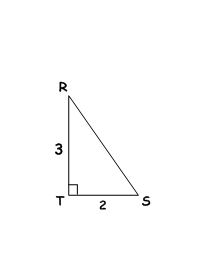 2.  cos R			5.  cos S3.  tan R			6.  tan S7.  What do you notice about the sin R and the cos S?8.  What do you notice about the cos R and the sin S?9.  What do you notice about the tan R and the tan S?A and B are complementary angles in a right triangle.  The value of sin A = .
10.  What is the tan A?  11.  What is the cos A?M and N are complementary angles in a right triangle.  The value of tan M = .
12.  What is the sin M?13.  What is the cos M?14.  What is the sin N?15.  What is the cos N?16.  What is the tan N?